Calendar of activities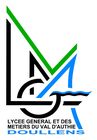 September 2018 Presentation of the project to the students presentation slideshows (learning's app), institutions, sectors, regions) Formation of international working groups Study of a balanced snack Study and justify the food choices for an ecological snack (choice of organic farming foods ..) October 2017 Choice of recipes and rewriting according to an identical presentation model. If possible Student presentation videoconferenceNovember / December 2018 Realization of different snacks (training) Realization of a tutorialJanuary / February 2019 Realization of snacks in each structure (France: nursery, Croatia: hotel school) Visio conference discussion about the progress of the orojet March 2019 Shaping made snacksAPRIL 2019 Preparation of the questionnaire for the evaluation of snacks Evaluation of snacks by each country (each group internationnal vote)May 2019 Voting results of each country Project status